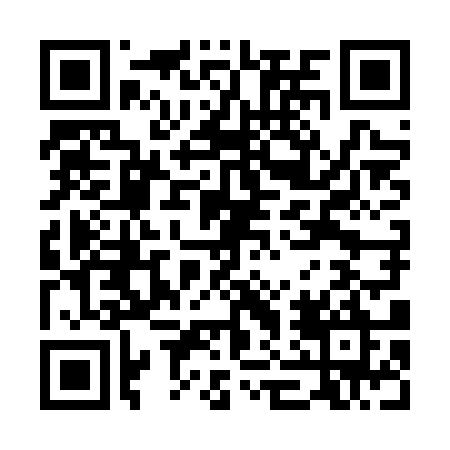 Ramadan times for Kelbergen, BelgiumMon 11 Mar 2024 - Thu 11 Apr 2024High Latitude Method: Angle Based RulePrayer Calculation Method: Muslim World LeagueAsar Calculation Method: ShafiPrayer times provided by https://www.salahtimes.comDateDayFajrSuhurSunriseDhuhrAsrIftarMaghribIsha11Mon5:115:117:0212:493:566:386:388:2212Tue5:095:096:5912:493:576:406:408:2413Wed5:065:066:5712:493:586:426:428:2614Thu5:045:046:5512:493:596:436:438:2815Fri5:025:026:5312:484:006:456:458:3016Sat4:594:596:5012:484:016:476:478:3117Sun4:574:576:4812:484:036:486:488:3318Mon4:544:546:4612:484:046:506:508:3519Tue4:524:526:4412:474:056:526:528:3720Wed4:494:496:4212:474:066:536:538:3921Thu4:474:476:3912:474:076:556:558:4122Fri4:444:446:3712:464:086:576:578:4323Sat4:414:416:3512:464:096:586:588:4524Sun4:394:396:3312:464:097:007:008:4725Mon4:364:366:3012:454:107:027:028:4926Tue4:344:346:2812:454:117:037:038:5127Wed4:314:316:2612:454:127:057:058:5328Thu4:284:286:2412:454:137:077:078:5529Fri4:264:266:2112:444:147:087:088:5730Sat4:234:236:1912:444:157:107:108:5931Sun5:205:207:171:445:168:118:1110:011Mon5:175:177:151:435:178:138:1310:032Tue5:155:157:121:435:188:158:1510:053Wed5:125:127:101:435:188:168:1610:074Thu5:095:097:081:425:198:188:1810:105Fri5:065:067:061:425:208:208:2010:126Sat5:035:037:031:425:218:218:2110:147Sun5:015:017:011:425:228:238:2310:168Mon4:584:586:591:415:238:258:2510:189Tue4:554:556:571:415:238:268:2610:2110Wed4:524:526:551:415:248:288:2810:23